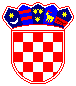                  REPUBLIKA HRVATSKA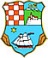          PRIMORSKO-GORANSKA ŽUPANIJA UPRAVNI ODJEL ZA PROSTORNO UREĐENJE,          GRADITELJSTVO I ZAŠTITU OKOLIŠA                        ISPOSTAVA U KRKUKLASA:UP/I 361-03/19-06/385URBROJ: 2170/1-03-04/6-20-9Krk, 23. travnja 2020.godine	Primorsko – goranska županija, Upravni odjel za prostorno uređenje, graditeljstvo i zaštitu okoliša, Ispostava u Krku, temeljem odredbe  čl. 116. st. 2. Zakona o gradnji  (Narodne novine RH broj 153/13, 20/17, 39/19, 125/19), u postupku izdavanja građevinske dozvole, a povodom zahtjeva investitora Hunski Srečka, OIB. 75581967270, Dobrinj, Sužan 10A zastupan po Pečarić Davoru, Kastav, Tometići 2 P O Z I V Ana uvid u glavni projekt radi izjašnjenjavlasnike i nositelje drugih stvarnih prava na nekretnini za koju se izdaje građevinska dozvola i  vlasnike i nositelje drugih stvarnih prava na nekretninama koje neposredno graniče s nekretninom za koju se izdaje građevinska dozvola za gradnju individualne stambene građevine s jednom stambenom jedinicom, etažnosti  prizemlje i kat te bazena na k.č. 2730/4 k.o. Dobrinj (nastaje od dijelova k.č. 2730/1 i k.č. 2730/2 obje k.o. Dobrinj) u naselju Rasopasno.Ukoliko želite izvršiti uvid u navedeni glavni projekt, molimo Vas da nas do 8. svibnja kontaktirate na gabrijela.franolic@pgz.hr ili na (051) 351-320 radi dogovora o  načinu i vremenu održavanja uvida budući da su na snazi mjere za sprječavanje širenja zaraze uzrokovane virusom COVID-19.Sukladno čl. 116. st. 2. Zakona o gradnji („Narodne novine“ br. 153/13, 20/17) ako se građevinska dozvola izdaje za građenje građevine koja neposredno graniči s deset nekretnina ili manje, poziv za uvid u spis predmeta dostavlja se strankama osobnom dostavom, osim u slučaju u kojem je takva dostava nemoguća ili neprikladna, a osobito osobama čija adresa nije upisana u zemljišnoj knjizi niti katastru, nepoznatim nasljednicima i osobama nepoznata boravišta, odnosno sjedišta, a kojima se poziv dostavlja na način propisan stavkom 1. ovoga članka, odnosno javnim pozivom koji se objavljuje na oglasnoj ploči tijela graditeljstva i na njegovim mrežnim stranicama, a upravno tijelo poziv izlaže i na nekretnini za koju se izdaje građevinska dozvola.Građevinska dozvola može se izdati i ako se stranke ne odazovu pozivu. Dostaviti:Oglasna ploča 8 dana Mrežne stranice Građevna česticaPismohrana, ovdje